Муниципальное общеобразовательное учреждение «Средняя общеобразовательная школа с. Перекопное Ершовскогорайона Саратовской области» им. Героя Советского Союза В.И. Киреева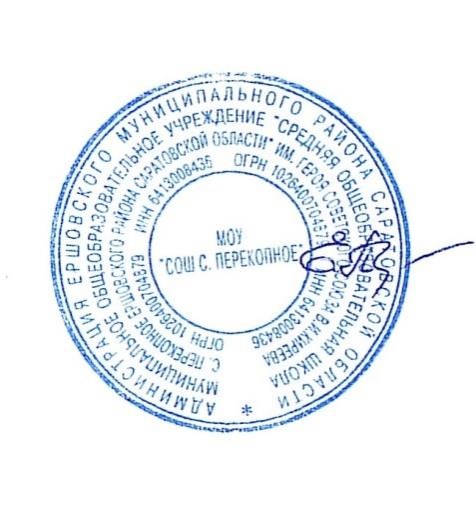 ПРИНЯТА на заседаниипедагогического совета МОУ «СОШ с. Перекопное Ершовского районаСаратовской области» им. Героя Советского Союза В.И. Киреева Протокол № 12 от 18.05.2023 годаУТВЕРЖДАЮ ДиректорМОУ «СОШ с. Перекопное Ершовского района Саратовской области» им. Героя Советского Союза В.И. Киреева __________ Е.В. Подгорнова Приказ № 80 от 18.05.2023 годаДополнительная общеразвивающая программа естественнонаучной направленности«Цветоводство с основами декоративного садоводства»Возраст детей – 7- 10 лет Срок реализации – 1 годАвтор-составитель:Лаврова Ольга Александровна, педагог дополнительного образованияс. Перекопное, 2023 годРаздел № 1. «Комплекс основных характеристик программы»1.1. Пояснительная запискаВ основу данной программы положена идея изучения комнатных и цветочно-декоративных растений, особенностей их выращивания и разведения. Содержание и структура обеспечивает получение дополнительных знаний о жизни комнатных растений, развитие творческих и натуралистических умений, научного мировоззрения, гуманности, экологической культуры и правилам отношения к природе. Родного края.Дополнительная общеразвивающая программа «Цветоводство с основами декоративного садоводства» МОУ «СОШ с. Перекопное Ершовского района Саратовской области» им. Героя Советского союза В.И.Киреева (далее МОУ «СОШ с. Перекопное») разработана в соответствии с:«Законом об образовании в Российской Федерации» (№ 273-ФЗ от 29 декабря 2012 г.);«Порядком	организации	и	осуществления	образовательной деятельности по дополнительным общеобразовательным программам» (пр. Министерства просвещения РФ от 27 июля 2022 г. №629);Приказом Министерства образования и науки Российской Федерации от 23 августа 2017 года №816 «Об утверждении Порядка применения организациями, осуществляющими образовательную деятельность, электронного обучения, дистанционных образовательных технологий при реализации образовательных программ»;Постановлением Главного государственного санитарного врача РФ от 28 сентября 2020 года №28 «Об утверждении СанПиН 2.4.4.3648-20 «Санитарно-эпидемиологические	требования	к	организациям воспитания и обучения, отдыха и оздоровления детей и молодёжи»Положением	о	дополнительной	общеобразовательной общеразвивающей      программе	МОУ       «СОШ	с.	Перекопное Саратовской     области» и     реализуется     в     очной     форме	и	с использованием электронных (дистанционных) форм.Так как в течение учебного года возникает непреодолимая сила, или форс- мажор – обстоятельства (эпидемия, карантин, погодные условия и прочее), не позволяющие осуществлять обучение в обычной (очной) форме.Актуальность программы.Привлечение внимания детей к естественнонаучной деятельности в настоящее время играет большую роль в воспитании у подрастающего поколения чувства личной ответственности за сохранение биологическогоравновесия на Земле. Декоративное растениеводство, являясь одним из важных направлений	в	благоустройстве	территории,	может	заинтересовать	и существенно расширить знания и практические умения учащихся в области экологии. В связи с чем определяется необходимость реализации в сфере дополнительного образования общеразвивающей программы «Цветоводство с основами декоративного садоводства».Новизна и особенность обучения по данной программе заключается в том, что результаты обучения являются значимыми и практически ценными в глазах обучающегося,	ими	является	ощутимый	продукт	деятельности, получение которого было бы невозможно без усвоенных в процессе курса знаний и приобретенных навыков. Такими продуктами могут являться: собственноручно выращенные ребенком комнатные растения, флористические композиции, овощная и цветочная рассада и др.Отличительной	особенностью	программы	являются	принципы подготовки обучающихся к жизни в социуме, использующие потенциал образовательного учреждения, многообразие образовательных площадок и традиций МОУ «СОШ с. Перекопное», интегрируя освоение знания по комнатному цветоводству и декоративному садоводству с инновационными формами и методами. Такой подход, направленный на социализацию и активизацию собственных знаний, является важным в условиях необходимости осознания себя в качестве личности, способной к самореализации что повышает и самооценку обучающегося, и оценку его в глазах окружающихПедагогическая целесообразность программного материала содействует формированию у обучающихся практических знаний и умений, которые дети смогут использовать в повседневной жизни, украшая любимыми растениями окружающую среду, навыков работать на земле. От усвоения программного материала во многом зависит формирование социального опыта и поведения обучающихся, их практическая подготовка к самостоятельной жизни и труду.Адресат программы. Возрастные особенности обучающихся. Данная программа рассчитана на обучающихся 7-9 лет.Возрастные особенности обучающихся – 7-9 летВажная особенность детей 7-9 лет - мотивация достижений. В этот период в организме ребенка происходит физиологический сдвиг (резкий скачок, сопровождаемый бурным ростом тела и внутренних органов). Это в свою очередь приводит к повышению утомляемости, ранимости ребенка. Во время занятий детей нельзя торопить и подгонять, тем самым, показывая им, что они не умеют работать. Ребенок может замкнуться в себе, потерять интерес к занятиям.Параллельно с учебной деятельностью ребенок вливается в новый коллектив, включается в процесс межличностного взаимодействия со сверстниками и педагогом. Младшие школьники активно овладевают навыками общения. В этот период происходит установление дружескихконтактов, приобретение навыков взаимодействия со сверстниками. Дети в основном спокойны, они доверчиво и открыто относятся к взрослым, признают их авторитет, ждут от них помощи и поддержки. Поэтому процент теоретических занятий возрастает. Этот возраст наиболее благоприятный	для	развития	творческого	мышления,	поэтому используется метод проектов. Приоритет практических занятий остается, т.к. это имеет большое значение в формировании мировоззрения, закреплении теоретических знаний, приобретении различных умений и навыков.Наполняемость группы – 7-12 человек..Сроки и объём реализации программы. Объём программы – 36 часов, реализуется он в течение 1 года, т.е. 36 недель.Режим занятий. Занятия проводятся 1 раз в	неделю по 1 часу. Продолжительность занятия – 45 минут.1.2. Цель и задачи программыЦель: изучение основ цветоводства и декоративного садоводства в условиях дополнительного образованияЗадачи Образовательные:знакомить обучающихся с разнообразием комнатных растений, их биологическими особенностями;формировать навыки	по размножению,	выращиванию комнатных растений и уходу за ними;формировать практические навыки по уходу за комнатными растениями.Развивающие:развивать интерес к основам цветоводства, декоративного садоводства;развивать	интерес	к поиску,	исследованиям,	научно-познавательной деятельности.Воспитательные:формировать творческие способности обучающихся;воспитывать эстетический вкус и чувство прекрасного, трудолюбие и уважение к людям труда, бережное отношение к родной природе.1.3 Планируемые результатыПосле прохождения учебного материала по дополнительной общеразвивающей программе «Цветоводство с основами декоративногосадоводства» обучающиеся получат следующие результаты: предметные:сформированы знания об образцах комнатных растений их биологических особенностях;сформированы знания о правилах ухода за комнатными растениями;сформированы практические навыки  приемов и	способов озеленения и благоустройства территории школы, дома;сформированы практические навыки  умения выращивания комнатных растений и ухода за ними. Метапредметные:сформирован интерес к основам цветоводства, декоративного садоводства;сформирован	интерес	к поиску,	 исследованиям,	научно-познавательной деятельности.     Личностные:сформированы творческие способности обучающихся;созданы условия для формирования  эстетического вкуса, чувства прекрасного, трудолюбия и уважения к людям труда, бережное отношение к родной природе.1.5. Содержание программыУчебный план дополнительной общеобразовательнойобщеразвивающей программы «Цветоводство с основами декоративного садоводства»№	Тема	Количество часов	Формы п/п                                              Общее Теория Практика          аттестации/контроля Модуль «Эти удивительные цветы». 36 часов1.Раздел. Введение в образовательную программу. 12 часов 1.	Вводное занятие.	2	1	1	Викторина/«Цветы моей малой	Онлайн-викторина родины».2.	Цветы в нашей жизни.	2	1	1	Конкурс букетов/ Онлайн конурс3.	История комнатного	2	1	1	Тестирование/ цветоводства                                                                         Онлайн-тестирование 4.	Пришельцы из	2	1	1	Викторина/далеких стран.	Онлайн-викторина 5	Растения-синоптики,            2               1                 1	Защитапрезентации/ Онлайн-защита6	Растения-доктора,	2	1	1	Защитахищники.	презентации/ Онлайн-защита2. Раздел. Особенности содержания комнатных растений. 12 часов 1	Растения длинного,	3	1	2	Защитакороткого и	исследовательскойнейтрального дня.	работы/ Онлайн-Теплолюбивые,	защита умереннотеплолюбивые, холодостойкие растения.2	Воздушный режим.	3	1	2	Практическая Водный режим.                                                                     работа/ Полив растений.                                                                   Презентация3	Дерновая,	3	1	2	Практическая перегнойная,                                                                         работа/ листовая,                                                                                Презентацияторфяная земля. Земляная смесь.4	Уход за растениями.	3	1	2 Рыхление.Подкормки.3.Раздел. Школа садовода. 12 часов Виды цветников.	5	1	4 Проект.Мастер-класс/онлайн – мастер-классЗащита проекта цветника/Онлайн-защитаЛандшафтный дизайн.	5	1Итоговое занятие.	2	1 Фестиваль цветов.Итого	36	134	Практическая работа/ Презентация4	Фестиваль/ Онлайн-фестиваль23Содержание учебного плана дополнительной общеразвивающей программы «Цветоводство с основами декоративного садоводства»Модуль «Эти удивительные цветы». 36 часов. 1.Раздел. Введение в образовательную программу. 12 часовВводное занятие. «Цветы моей малой родины».Теория. (Очно/дистанционно). Роль цветов в жизни человека. Комнатные цветы. «Цветы моей малой родины».Практика. Экскурсия по школьному музею цветов. Викторина/ Онлайн-викторинаЦветы в нашей жизни.Теория. (Очно/дистанционно). Виды цветов. Использование цветов. Значение цветов в жизни человека.Практика. Конкурс букетов/ Онлайн конкурс История комнатного цветоводства.Теория. (Очно/дистанционно). История комнатного цветоводства.Практика. Работа	со	справочной	литературой	по	цветоводству. Изготовление основы этикеток,	крепеж         для	этикеток. Этикетирование и паспортизация комнатных растений. Тестирование/ Онлайн-тестированиеПришельцы из далеких стран.Теория. (Очно/дистанционно). «Цветы	и	поклонники»	–	красиво цветущие комнатные растения. Пришельцы из далеких стран: декоративно– лиственные.	Отдел	папоротниковидные.	Суккулентные     растения. Крупномерные растения зимнего сада. Пальмы.	Эпифиты.     Плодовые растения тропических          и субтропических зон. Ампельные и вьющиеся диковины.            Водные        растения. Лекарственные	растения.	Эфиро – масличные растения. Декоративные кустарники.Практика. Составление паспорта цветов. Викторина/ Онлайн-викторина Тема. Растения-синоптики.Теория. (Очно/дистанционно). Цветы – синоптики.Практика. Конкурсная программа «Угадай цветок». Создание презентации «Мой любимый цветок». Защита презентации/ Онлайн-защитаТема. Растения-доктора, хищники.Теория. (Очно/дистанционно). Цветы – доктора. Цветы – хищники. Практика. Защита презентация/ Онлайн-защитаРаздел 2. Особенности содержания комнатных растений. 12 часовТема. Растения длинного, короткого	и	нейтрального	дня. Теплолюбивые, умеренно теплолюбивые, холодостойкие растения.Теория. (Очно/дистанционно). Особенности содержания комнатных растений. Растения, рекомендуемые для окна в северной стороны.( аспарагус перистый; венерин волос; драцена узколистная; калатея; кипарис; монстера; хамедорея высокая) Растения южного окна: нелина; жасмин; кактусы и суккуленты. Растения,	рекомендуемые для восточного и для западного окна: бегония; кодиум, фикус.Практика. Работа в музее цветов: определение растений северного, южного, восточного	и	западного	окна.	(Очно/дистанционно)	Защита исследовательской работы/ Онлайн-защита.Тема. Воздушный и водный режим. Полив растений.Теория. (Очно/дистанционно). Влаголюбивые, засухоустойчивые. Основные правила ухода и полива данных растений.Практика. Работа с энциклопедиями и справочниками. Поиск информации в сети	Интернет.	Купание и подвязка растений. Практическая	работа/ Презентация.Тема. Дерновая, перегнойная, листовая, торфяная земля. Земляная смесь. Приготовление земельной смеси.Теория. (Очно/дистанционно). Виды почв, используемые в цветоводстве: дерновая, листовая, перегнойная,	торфяная,	компостная.	Хранение	и смешивание почв. Биологическими особенностями растений при смешивании земляных	смесей,	а также	реакцию	(pH)     почвенного     раствора      при которой растение может произрастать.Практика.	Приготовление	почвенных	смесей.	Практическая	работа/ ПрезентацияТема. Уход за растениями. Рыхление. Подкормки.Теория. (Очно/дистанционно). Основные виды и способы ухода за комнатными растениями. Особенности подкормки растений, признаками избытка минеральных веществ: поникшие листья; белая корочка на поверхности почвы и наружной стенке керамического горшка; сухие коричневые пятна на краях листьев, сухие края листьев. Правила проведения подкормки, рыхления и пересадки, перевалки растений.Практика. Рыхление, подкормка, обрезка растений. Мастер-класс/онлайн – мастер-классРаздел 3. Школа садовода. 12 часовТема. Виды цветников. Проект.Теория. (Очно/дистанционно). Цветники и их значение.Практика. Работа со справочной литературой по выращиванию цветочной рассады. Оформление клумб. Прополка, полив многолетних цветочно-декоративных растений. Посадка и уход за кустарниками. Подготовка горшков и земли для посева. Посев семян. Оформление этикеток на горшки. Уход за посевами. Защита проекта цветника/Онлайн-защита Тема. Ландшафтный дизайн.Теория. (Очно/дистанционно). Схемы ландшафтного дизайна садовых участков. Альпийская горка.Практика. Оформление «Альпийской горки». Итоговое занятие. Фестивальцветов. 2часаПрактика. Фестиваль/ Онлайн-фестиваль. Презентация детских творческихработ «Мой садовый участок», «Дизайнерское решение моего сада». Онлайн-выставка.1.3.Формы аттестации/контроля и их периодичностьЗа период обучения по программе	обучающиеся получают определенный объем знаний и умений, проверкой качества которых является входная промежуточная, текущая и итоговая диагностика. Входная диагностика проводится в начале занятий по программе в форме викторины.Промежуточная - в конце первого полугодия форме исследовательской работы.По окончанию обучения по программе контроль проводится  в форме фестиваля цветов. Текущий контроль проводится по мере прохождения каждой темы в виде викторин, защиты проектов, защиты презентаций, конкурсов букетов.Метапредметные и личностные результатыТекущий контроль проводится с использованием метода педагогического наблюдения в  ходе осуществления творческой  деятельностиРАЗДЕЛ №2 «КОМПЛЕКС ОРГАНИЗАЦИОННО-ПЕДАГОГИЧЕСКИХ УСЛОВИЙ»2.1. Методическое обеспечение Образовательный процесс по дополнительной общеразвивающейпрограмме «Цветоводство с основами декоративного садоводства» реализуется в	очной	форме	с	использованием	электронных	(дистанционных) технологий.Программа рассчитана на  получение начальных знаний о комнатных растениях, способах их размножения и элементарных навыков ухода за ними.  Она создает возможность активного практического погружения детей в область экспериментов и опытов.Программа состоит из 1-го модуля «Эти удивительные цветы», который нацелен на решение определённых задач - изучение основ цветоводства и декоративного садоводств	Формы организации образовательного процесса - групповая, индивидуальная, индивидуально-групповая	Формы проведения занятий: практикум, исследования, выставки, диалог. Формы взаимодействия субъектов образовательного процесса в случае электронного обучения с применением дистанционных технологий предусматривается взаимодействие с педагогом, обучающимися, родителями – помощниками в техническом обеспечении образовательного процесса.Для решения образовательных задач используются разнообразные методы обучения.Методы по преимущественному источнику получения знаний: словесные (объяснение, рассказ, беседа, консультация), наглядные (демонстрация, иллюстрация, презентации), практические (упражнения, игры, творческие и проблемные задания, практическая работа). приемы обучения обучающихся,	это	-	создание	ситуации	успеха, использование	дифференцированного       и	индивидуального       подходов, возможность поделиться своими достижениями и успехами, возможность каждого обучающегося видеть своё движение вперёд, педагогическое сотрудничество и др.Педагогические технологии используемые в представлении программного материала:2.2. Условия реализации программы Материально-техническое обеспечениеЗанятия по программе проводятся на базе кабинета лаборатории «Точка роста» естественнонаучного направления в МОУ «СОШ с. Перекопное» с необходимым оборудованием.Информационное обеспечениеДля реализации программы используются следующие методические материалы: календарный график; методическая литература для педагогов дополнительного образования и обучающихся; ресурсы информационных сетей по методике проведения занятийсайт: МОУ «СОШ с. Перекопное»: http://perekopnoe.edusite.ru, e-mаil: МОУ «СОШ с. Перекопное»: perekopnoe58@mail.ru.Интернет-ресурсыЭнциклопедия декоративных садовых растений https://iplants.ru/encikl.phpЭнциклопедия комнатных цветов и растений. http://flower.onego.ru/home.htmlКомнатные цветы и растения https://iplants.ru/ Самая полная энциклопедия комнатных растений https://www.liveinternet.ru/users/4263423/post177627251       Дидактические материалы.Фотографии, карты таблицы, схемы, книги, видеопрезентации по темам. Коллекции:семена цветочных культур; почвы;минеральные удобрения, виды; схемы и планы садовых ландшафтов. альбомы с цветочными растениями.альбомы комнатных растений и декоративных кустарников. Кадровое обеспечениеРеализацию дополнительной общеразвивающей	программы «Цветоводство с основами декоративного садоводства» осуществляет педагогс высшим образованием первой квалификационной категорией  и соответствующей программе подготовке.2.3.Календарный учебный график дополнительной общеобразовательной общеразвивающей программы«Цветоводство с  основами декоративного садоводства»№	Месяц	Чи п/п                         слоВремя проведен ия занятияФорма занятияКол-	Тема занятия вочасовМесто проведенияФорма контроляМодуль «Эти удивительные цветы». 36 часов 1.Раздел. Введение в образовательную программу. 12 часов1	16.00-16.452	16.00-16.453	16.00-16.454	16.00-16.455	16.00-16.45Беседа Неаудитор ная/ дистанционнаяЭкскурсия Неаудитор ная/ дистанционнаяЗанятие-презентаци я Неаудитор ная/ дистанционнаяПрактикум Неаудитор ная/ дистанционнаяПрактикум Неаудитор ная/дистанционная2	Вводное занятие. «Цветы моей малой родины».2	Цветы в нашей жизни.2	Историякомнатного цветоводства2	Пришельцы из далеких стран.2	Растения-синоптики,кабинет № 22 , 2 этаж https://skyteach.r u/2019/01/14/zo om-platforma-dlya-provedeniya-onlajn-zanyatij кабинет № 22 , 2 этаж https://skyteach.r u/2019/01/14/zo om-platforma-dlya-provedeniya-onlajn-zanyatij кабинет № 22 , 2 этаж https://skyteach.r u/22019/01/14/z oom-2platforma-dlya-provedeniya-onlajn-zanyatij кабинет № 22 , 2 этаж https://skyteach.r u/2019/01/14/zo om-platforma-dlya-provedeniya-onlajn-zanyatijкабинет № 22 , 2 этаж https://skyteach.r u/2019/01/14/zoВикторина/ Онлайн-викторинаКонкурс букетов/ Онлайн конкурсТестирован ие/Онлайн-тестированиеВикторина/ Онлайн-викторинаЗащита презентации/ Онлайн-защита6	16.00-16.45Практикум Неаудитор ная/ дистанцио нная2	Растения-доктора,хищники.om-platforma-dlya-provedeniya-onlajn-zanyatij кабинет № 22 , 2 этаж https://skyteach.r u/2019/01/14/zo om-platforma-dlya-provedeniya-onlajn-zanyatijЗащита презентаци и/ Онлайн-защита2. Раздел. Особенности содержания комнатных растений. 12 часов1	16.00-16.452	16.00-16.453	16.00-16.45Занятие-презентаци я Неаудитор ная/ дистанционнаяПрактикум Неаудитор ная/ дистанционнаяПрактикум Неаудитор ная/ дистанционная3	Растения длинного, короткого и нейтрального дня. Теплолюбивые , умеренно теплолюбивые , холодостойкие растения.3	Воздушный режим. Водный режим. Полив растений3	Дерновая, перегнойная, листовая, торфяная земля. Земляная смесь.кабинет № 22 , 2 этаж https://skyteach.r u/2019/01/14/zo om-platforma-dlya-provedeniya-onlajn-zanyatijкабинет № 22 , 2 этаж https://skyteach.r u/2019/01/14/zo om-platforma-dlya-provedeniya-onlajn-zanyatijкабинет № 22 , 2 этаж https://skyteach.r u/2019/01/14/zo om-platforma-dlya-provedeniya-onlajn-zanyatijЗащита исследоват ельской работы/ Онлайн-защитаПрактическая работа/ Презентаци яПрактическая работа/ Презентаци я4	16.00-16.45Практикум Неаудитор ная/ дистанционная3	Уход за растениями. Рыхление. Подкормки.кабинет № 22 , Мастер-2 этаж	класс/онла https://skyteach.r     йн – u/2019/01/14/zo     мастер-om-platforma-        класс dlya-provedeniya-onlajn-zanyatij3.Раздел. Школа садовода. 12 часов11	16.00-16.45Практикум Неаудитор ная/ дистанцио нная5	Виды цветников. кабинет № 22 , Проект.	2 этажhttps://skyteach.ru/2019/01/14/zo om-platforma-dlya-provedeniya-onlajn-zanyatijЗащита проекта цветника/О нлайн-защита12	16.00-16.45Занятие-презентаци я Неаудитор ная/ дистанцио нная5	Ландшафтный дизайн.кабинет № 22 , 2 этаж https://skyteach.r u/2019/01/14/zo om-platforma-dlya-provedeniya-onlajn-zanyatijПрактическ ая работа/ Презентаци я2	Итоговое занятие. Фестиваль цветов.Фестиваль/ Онлайн-фестивальИтого: 36 часов2.4. Оценочные материалыАнкета №1.1. Какие цветы ты хотел бы выращивать в цветнике? 2. Нравится ли тебе работать в цветнике?3. Какую работу не любите выполнять на участке? 4. Что полезного мы делаем на уроке?5. Какие цветы ты выращиваешь на участке дома? 6. Зачем выращивают цветы?7. Зачем высаживают деревья и кустарники на участке?Анкета №2.1. Нравятся ли тебе занятия цветоводства и декоративного садоводства? 2. Что не нравится в уроке?3. Что интересного в кабинете цветоводства?4. Что больше нравиться в уроке: теория, практика? 5. Что бы ты изменил в уроках?6. Пригодятся ли тебе знания, полученные на уроках цветоводства и декоративного садоводства в жизни? Почему ты так думаешь?Анкета №3.1. Нравится ли тебе работать в цветнике? 2. С каким инвентарём любишь работать? 3. Нравится ли тебе обрабатывать почву? 4. Какие цветы тебе нравятся?5. Какие кустарники и деревья ты хотел бы посадить у себя на участке? 6. Что нужно изменить на территории школы?7. Какие виды работ мы выполняем на территории школы по уходу зарастениями.Выявление уровней освоения учащимися содержания программы. Выявление и анализ результатов по этому направлению осуществляется по окончанию изучения каждой темы, а также на этапе промежуточной и итоговой аттестации (информационная карта результатов участия подростков в конкурсах, фестивалях и выставках разного уровня).Информационная карта освоения учащимися программы Название раздела, кол-во часов	 Ф.И.О. обучающегося№	Параметры результативности освоения раздела программы1.	Теоретические знания 2.	Практические умения инавыки3.	Самостоятельность в познавательной деятельности4.	Потребность в самообразовании и саморазвитии5.	Применение знаний и умений в социально-значимой деятельностиОбщая сумма баллов:Оценка результативности освоения модуля 1 балл (низкий	2 балла	3 баллауровень)	(средний	(высокий уровень)	уровень)После оценки каждого параметра результативности освоения модуля, все баллы суммируются. На основе общей суммы баллов определяется общий уровень освоения модуля в соответствии с нижеприведенной шкалой:1 – 4 балла – модуль освоен на низком уровне;5 – 10 баллов – модуль освоен на среднем уровне; 11 – 15 баллов – модуль освоен на высоком уровне.Информационная карта освоения модуля заполняется на основе результатов педагогического       наблюдения, бесед, выполнения учащимися заданий назанятиях. Применение данной методики в долгосрочном периоде позволяет определить динамику личностного развития каждого подростка.Таблица критериев сформированности ожидаемых метапредметных результатовМониторинг личностного развития обучающегося в процессе освоения им дополнительной общеобразовательной общеразвивающей программы «Цветоводство с  основами декоративного садоводства».Критерии оценки личностного развития:  10 – 12 баллов – низкий уровень развития; 13 – 21 балл – средний уровень развития;  22 – 30 баллов – высокий уровень развития2.1. Список литературыЛитература для педагога:1.	Афонькин А.Ю. «Ядовитые растения и животные»,2015.,108с.2.	Бобкова И.Ю. Декоративное растениеводство: Цветоводство / 4-е изд., стер. - М.: Издательский центр "Академия", 2010. - 432 с. 3.      Бобылева О.Н. Цветочно-декоративные растения открытого грунта: учеб. пособие для нач. проф. Образования - 3-е изд., стер. -М.: Издательский центр «Академия», 2012. - 208 с.4. Кизима Г. Азбука садового участка. -2015., 212 с.5. Лепаж Р., Ретурнард Д. Садовые цветы. - 2015., 174 с. 6. Смирнова Т. Комнатные растения. -2015, 408 с.7. Соколова, Т.А.Декоративное растениеводство.	Цветоводство /	Т. А. Соколова, И. Ю. Бочкова. – М.: Академия, 4-е изд.,2010г., 217с.Литература для детей:1. Аршанов В.И. Редкие и исчезающие растения. М.: Молодаягвардия,1979г., 312с.2.	Верзилин	Н.М.	Путешествие	с	домашними растениями.М.:Педагогика -Пресс,1995г.,213 с.3. Дмитриев Ю., Пожарицкая Н. Книга природы. -М.,1981г., 274с. 4. Головкин Б.Н.	Рассказы	о	растениях	-переселенцах. -М.: Просвещение,1995г. ,168с.№Наименованиетехнологии, методикХарактеристика технологий в рамках образовательной программы1Технология  группового обученияС помощью  групповой технологии  учебная группа,  поделённая  на подгруппы  решает и выполняет  конкретные задачи  таким образом, что виден вклад каждого обучающегося. 2Технология исследовательской деятельностиСпособствует созданию  проблемных ситуаций иактивной деятельности  обучающихся по их разрешению, в результате происходит поиск новых познавательных ориентиров.3Технология проектной деятельностиС помощью технологии проектирования происходит развитие творческого мышления обучающихся4Игровая технологияОбеспечивает личностную мотивационную включенность каждого обучающегося, что значительно повышает результативность обучения по программе. У обучающихся формируются способности анализировать, исследовать, систематизировать свои знания, обосновывать собственную точку зрения генерировать новые идеи, что повышает продуктивность их творческой и интеллектуальной деятельности.5Здоровьесберегающая технологияБлагодаря этим технологиям  обучающиеся учатся жить вместе и эффективно взаимодействовать. Они способствуют активному участию самого обучающегося в освоении культуры человеческих отношений, в формировании опыта здоровьесбережения, который приобретается через постепенное расширение сферы общения и деятельности ребёнка, становления самосознания и активной жизненной позиции на основе воспитания и самовоспитания, формирования ответственности за свое здоровье, жизнь и здоровье своих товарищей.6Электронные (дистанционные) технологииС помощью этих процессов происходит подготовка и передача информации обучающемуся, через компьютер (дистанционно)УровниКритерии сформированности ожидаемых метапредметных результатовБаллыВысокий1. Способен свободно выступать перед любой аудиторией.2. Презентационная работа дополняет и наглядно раскрывает выступление. 3. Использует собственную оригинальную идею.4. Совместно с педагогом организует взаимоконтроль в группе. Умеет оценивать себя и партнёров. 5. Внимательно выслушивает партнёра, с уважением относится к его позиции, старается её учесть. 6. Способен сформулировать цель, план и алгоритм действий поисковой и проектной деятельности7. Способен распределять роли в команде. 8. В конфликт не вступает, соблюдает правила поведения при работе со сверстниками3Достаточный1. Способен выступать перед знакомой аудиторией.2. Презентационная работа дублирует выступление. 3. Заимствует идею и модифицирует ее. 4. Контролирует свои действия и действия партнеров по группе, оценивает только свои действия. 5. Прислушивается к партнеру, старается учесть его позицию, если считает верной. 6. Частично способен сформулировать цель, план и алгоритм действий поисковой и проектной деятельности7. Способен работать в команде. 8. Участник конфликта, готов уступить2Низкий1. Не способен выступать перед аудиторией. 2. Презентационная работа отсутствует. 3. Самостоятельно воспроизводит модель по шаблону. 4. Контролирует и оценивает только свои действия. 5. Не слушает, перебивает, не учитывает мнения партнера. 6. Не способен сформулировать цель, план и алгоритм действий поисковой и проектной деятельности7. Не способен работать в команде. 8. Участник конфликта, не готов уступить1Показатели (оцениваемые параметры) КритерииСтепень выраженности оцениваемого качестваВоз-можное коли-чествобалловМетоды диагностики1.Организационно-волевые качества 1.1.Терпение 1.2.Воля1.3.СамоконтрольСпособность переносить нагрузки в течение определенного времени Способность активно побуждать себя к практическим действиямУмение контролировать свои поступки- терпения хватает меньше чем на половину занятия - терпения хватает больше чем на половину занятия - терпения хватает на все занятие - волевые усилия побуждаются извнеиногда самим ребенком - всегда самим ребенком - постоянно находится под воздействием контроля извне-периодически контролирует себя сам - постоянно контролирует себя сам123123Наблюдение2.Ориентационные качества 2.1..Самооценка 2.2.Интерес к занятиямСпособность оценивать себя адекватно реальным достижениям Осознанное участие ребенка в освоении образовательной программы- завышенная - заниженная - нормальная (адекватная) - интерес к занятиям продиктован извне - интерес периодически поддерживается самим ребенком - интерес постоянно поддерживается самим ребенком123123АнкетированиеТестирование3.Поведенческие качества 3.1.Тип сотрудничества Отношение к общим делам Т/ОУмение воспринимать общие дела как свои собственные- избегает участия в общих делах - участвует при побуждении извне - инициативен в общих делах123Наблюдение4.Творческие способностиКреативность в выполнении творческих работ- начальный уровень -репродуктив-ный уровень - творческий уровень123Анкетирование